Unit 2 Chemistry SAC task : Critique of an experiment designTitle: Critique of a titrationBackgroundA titration can be performed to determine the concentration of an acid or base solution. The solution in question is titrated against a standard solution. The higher the volume of standard solution required, the higher the concentration of the acid or base you are investigating.In most chemistry classes, the teacher has thought through the procedure in advance and has selected an appropriate indicator and suitable concentrations for both the acid and the base solutions. For this experiment, the pre-planning has not been done and the results obtained are likely to lack precision. It will be your task to critique the procedure used and to make design changes. You will then test the effectiveness of your changes.Part A: Initial titration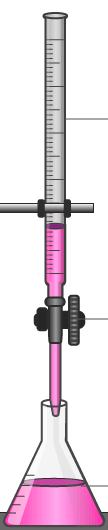 Materialsburette20 mL pipette 100 mL conical flasksmethyl red indicatorcommercial vinegar0.20 M NaOH solutionProcedure Add 20 mL of NaOH to a conical flaskFill the burette with vinegarAdd 5 drops of methyl red indicatorConduct a titrationEquation                                                                                                                             1 markWrite a balanced equation for the reaction between ethanoic acid and sodium hydroxide.______________________________________________________________________Measurements and calculations                                                                                                       2 + 3 = 5 marks_____________________________________________________________________________________________________________________________________________________________________________________________________________________________________________________________________________________________________________________________________________________________________________________________________________________________________________________________Observations and commentary                                                                                                                        5 marksThe procedure you followed had some limitations. Can you identify what these ‘limitations’ are?List any relevant observations you made or issues you think this procedure might have.____________________________________________________________________________________________________________________________________________________________________________________________________________________________________________________________________________________________________________________________________________________________________PrecisionHave each group in the class write the concentration they obtained for the ethanoic acid on the board.What conclusion can you make about the precision of your class’s results?                                        2 marks__________________________________________________________________________________________________________________________________________________________________________________Design changesConsider each facet of this titration Changes can be made to improve the titre obtained.List possible changes.For each suggested change, explain why you are anticipating a better result.                                   6 marks______________________________________________________________________________________________________________________________________________________________________________________________________________________________________________________________________________________________________________________________________________________________________________________________________________________________________________________________________________________________________________________________________________________Part B:  Second titrationRepeat your titration, incorporating any improvements that are practical. Measurements                                                                                                       2  marks__________________________________________________________________________________________________________________________________________________________________________________Report (to be completed under test conditions)Use your titre results to determine the ethanoic acid concentration for your vinegar sample.               3 marks___________________________________________________________________________________________________________________________________________________________________________________________________________________________________________________________________________Each group in the class to place their result on the board. Comment on how the precision for the second titration compares to the original.                                                                                                                                        2 marks___________________________________________________________________________________________________________________________________________________________________________________________________________________________________________________________________________Indicator choice: Nominate an appropriate indicator to use for this experiment and explain why you have chosen this indicator.                                                                                                                                                                     3 marks___________________________________________________________________________________________________________________________________________________________________________________________________________________________________________________________________________List two other adjustments you made that you think helped your result. Explain why each improves the precision.                                                                                                                                                                                   4 marksChange 1: ________________________________________________________________________________Explanation: ______________________________________________________________________________________________________________________________________________________________________________________________________________________________________________________________Change 2: ________________________________________________________________________________Explanation: ______________________________________________________________________________________________________________________________________________________________________________________________________________________________________________________________Rinsing: What should you rinse each of the following with?                                                                   3 marksBurette:  __________________   Pipette:  _____________________ Conical flask: ___________________Total: 36 marks Teacher GuideTitle: Critique of a titrationSuited to: Unit 2: Area of Study 2Study design references Analysis for acids and basesvolume-volume stoichiometry (solutions only) and application of volumetric analysis, including the use of indicators, calculations related to the preparation of standard solutions, dilution of solutions, and use of acid-base titrations (excluding back titrations) to determine the concentration of an acid or a base in a water sample.Scope of taskThis task would ideally be covered over the course of two double periods, one week apart.Week 1: Conduct the initial titration.During the week – review the results and have students complete their design changes sheet above.Week 2 – perform titration 2 and sit report under test conditions.Titration 1 Limitations: Methyl red is not a suitable indicator to use for the titration of a weak acid and strong base. Phenolphthalein is more appropriate. The transition is prolonged and difficult to discern if methyl red is used.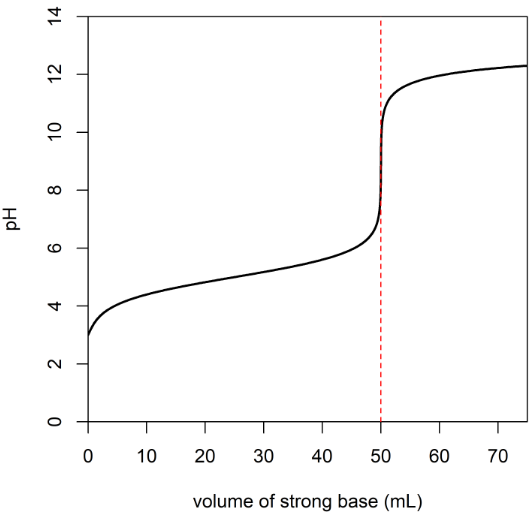 Vinegar should be diluted. Typical commercial vinegars are 0.85 M. A better result will be obtained if a concentration closer to that of the base is used. The endpoint will occur too quickly.Multiple runs. A titration should be repeated until concordant results are obtained.Rinsing:  Burette:  vinegar       Pipette:  NaOH                        Conical flask: deionised water